                                                                                               										                          Проект					                                                                            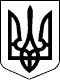 УКРАЇНАЧЕЧЕЛЬНИЦЬКА РАЙОННА РАДАВІННИЦЬКОЇ ОБЛАСТІРІШЕННЯ  __ липня 2017 року                                                                     13 сесія 7 скликання Про затвердження технічної документації з нормативної грошової оцінки земельних ділянок, які перебувають у власності гр. Максименка А.С.Розглянувши технічну документацію з нормативної грошової оцінки земельних ділянок, які перебувають у власності гр. Максименка Андрія Степановича для ведення товарного сільськогосподарського виробництва на території Демівської сільської ради Чечельницького району Вінницької області (за межами населеного пункту), розроблену державним підприємством «Вінницький науково-дослідний та проектний інститут землеустрою», керуючись статтями 10, 124, 186 Земельного Кодексу України, статтями 13,23 Закону України «Про оцінку земель», статтею 43 Закону  України «Про місцеве самоврядування в Україні», враховуючи висновок державної експертизи землевпорядної документації Головного управління Держгеокадастру у Вінницькій області, висновок постійної комісії районної ради з питань земельних ресурсів та охорони довкілля, районна рада ВИРІШИЛА:	1. Затвердити технічну документацію з нормативної грошової оцінки земельних ділянок,  які перебувають у власності  гр. Максименка Андрія Степановича для ведення товарного сільськогосподарського виробництва на території Демівської сільської ради Чечельницького району Вінницької області (за межами населеного пункту) загальною площею 2,0169 га (в т.ч. ділянка      № 519 – 1,1509 га, ділянка № 863 – 0,8660 га) з визначеною загальною сумою 82290 грн ( в т.ч. ділянка № 519 - 41137 грн, ділянка № 863 – 41153 грн).2. Контроль за виконанням цього рішення покласти на постійну комісію районної ради з  питань  земельних   ресурсів  та  охорони  довкілля  (Федчишен М.О.).Голова районної ради                                                      С.В. П’яніщукФедчишен М.О.Катрага Л.П.Кривіцька І.О.Лисенко Г.М.Крук Н.А.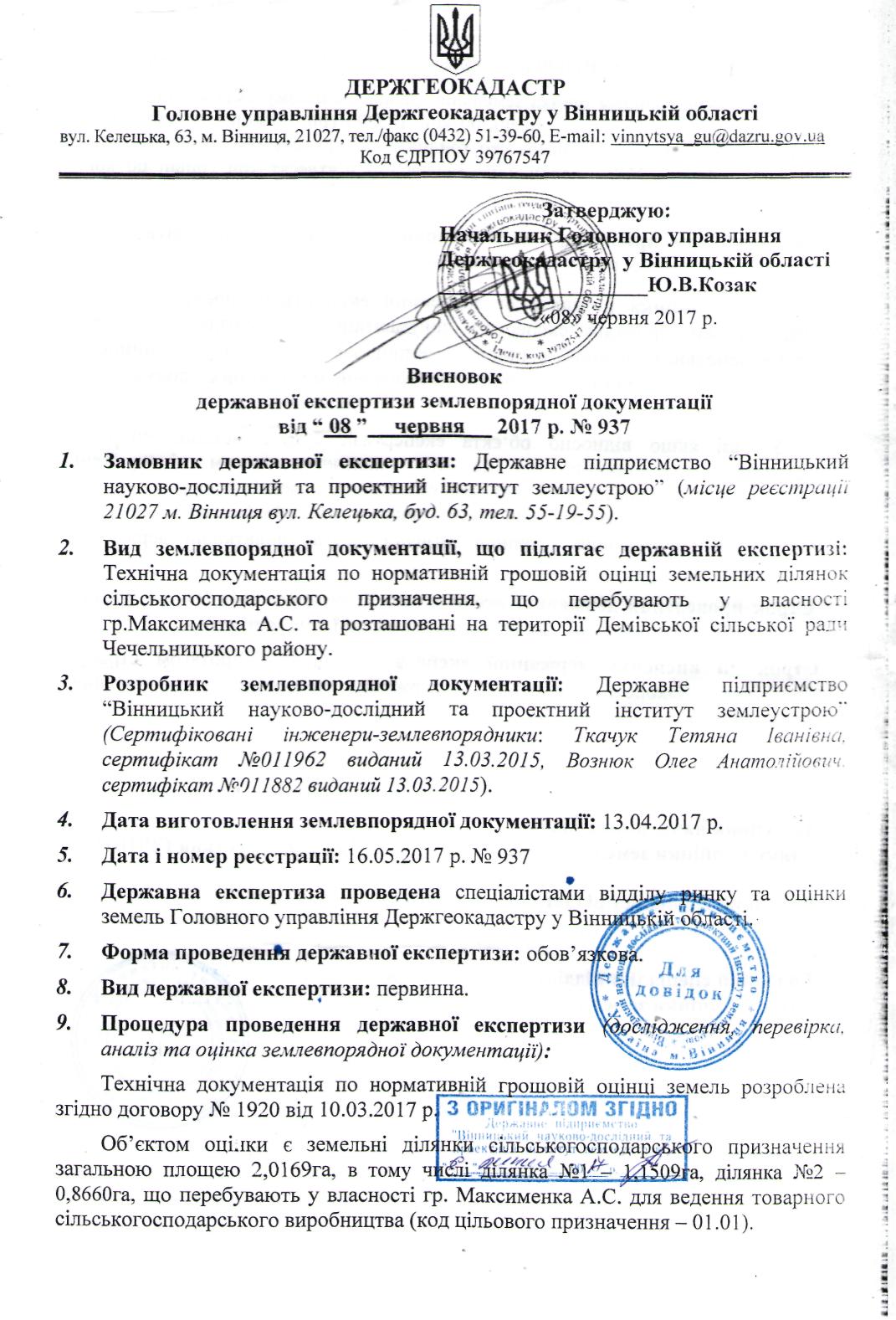 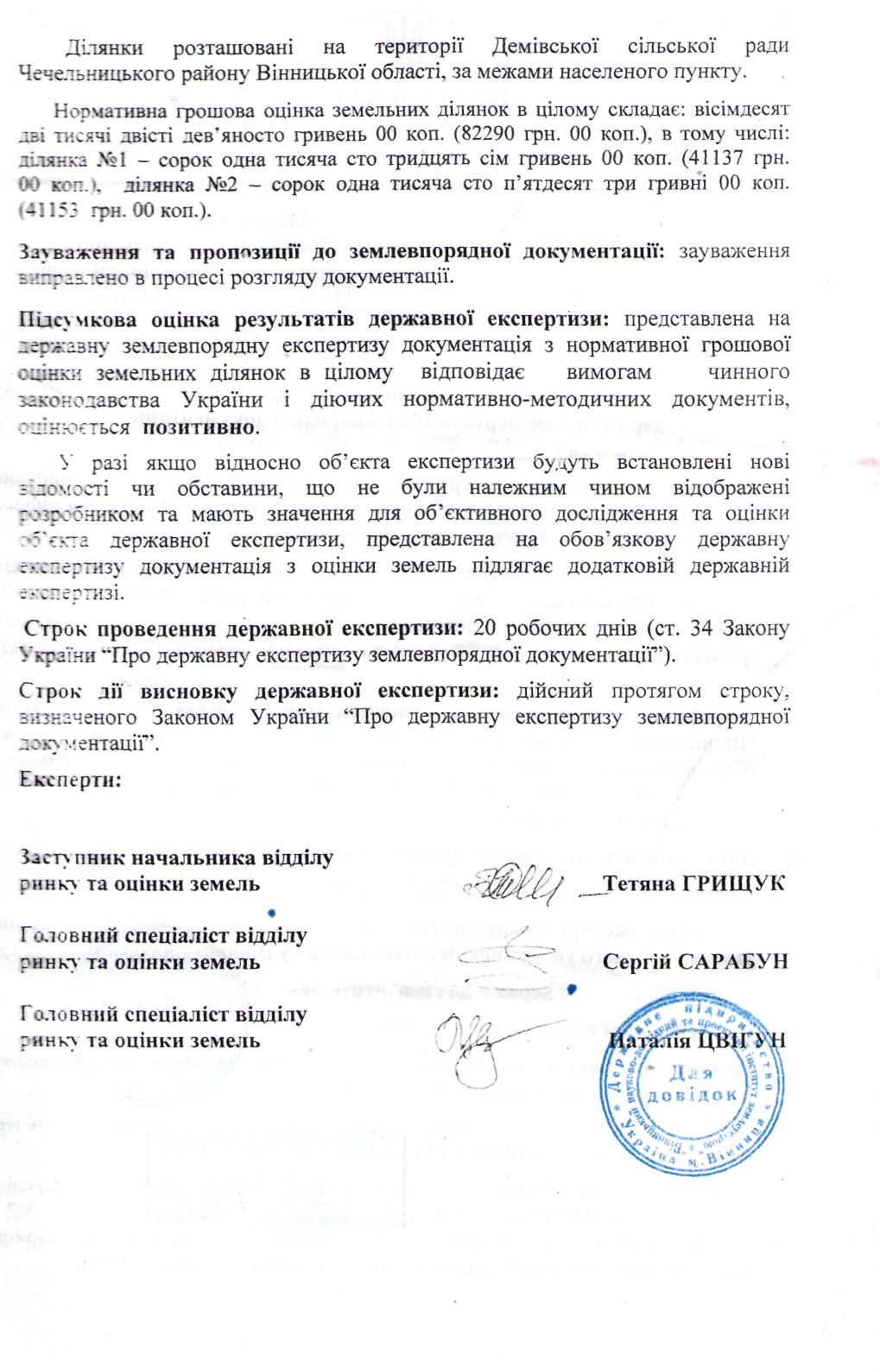 